The City School          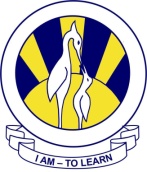 North Nazimabad Boys CampusDate: 24-09-2015Subject: ComputerClass: 11thTeacher: LubnaPaper 1 Chapter 1 : Binary System and hexadecimalChapter 2: Communication and Internet TechnologiesChapter 3 : Logic gates and logic circuitsChapter 4 : Operating System and Compute architectureChapter 5: Input and output devicesChapter 6 : Memory and data storageChapter 7 : High and Low level languagesChapter 8 : Security and ethicsPaper 2Chapter 9 : Problem-solving and designChapter 10 : Pseudocode and flowchartsChapter 11 : Programming conceptsChapter 12 : Data Structures: arrays and using pre-release materialChapter  13 : DatabasesPre- release material will be used from summer 2015 paper 2